19.10.21. Атаева Н.А. учитель  изобразительного искусства провела  конкурс рисунков и плакатов  по темам «Мы за мир», «Нет терроризму», «Мир глазами детей».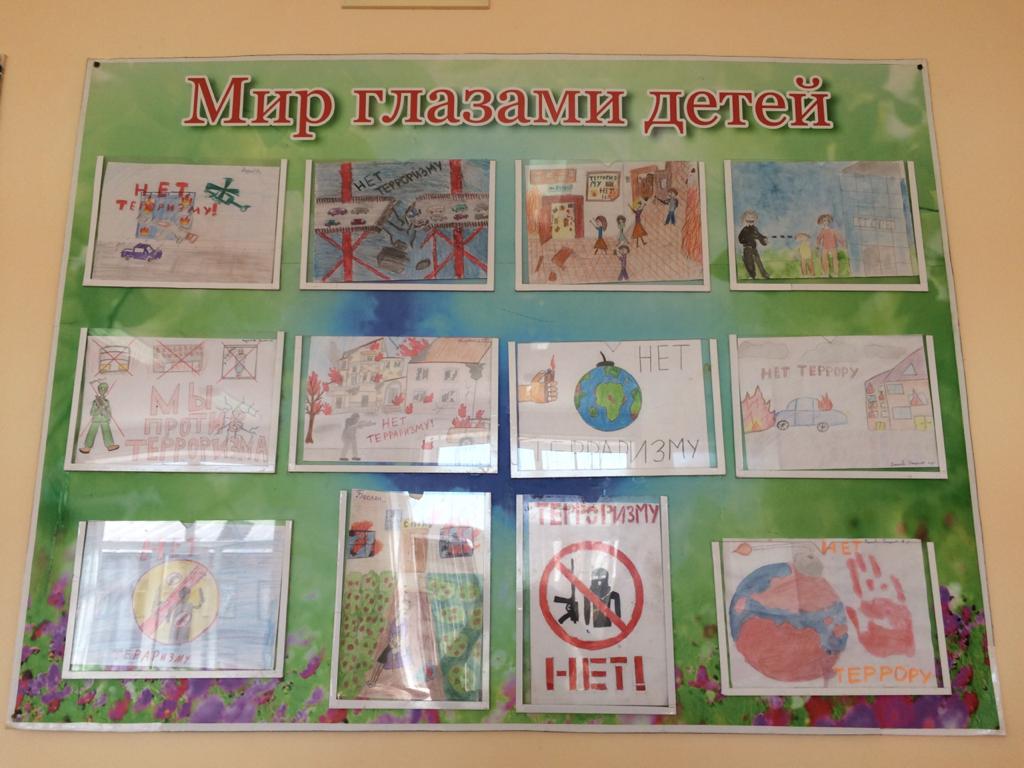 